IWA 2023 Meeting Notes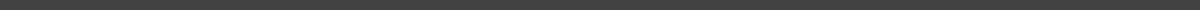 2/2/2023ATTENDEESAman, Gayatri, Reshmi, Rajashree, Soma, Surya, VinitaAGENDACOI Venue, and Welcome partyNOTESAgreed to pay LARA 175 dollars for Spelling Bee sponsorship and have IWA name on ShirtAgreed to pay Tagore Society 200 dollars for Berklee Indian Ensemble.Welcome party date Feb 26th at the temple, as members felt Pizza Hut could be restrictive, and Pizza offered during Picnic as well.Welcome Party Menu: Pav Bhaji, Bhel Puri, Kajar Ka Halwa and teaSohail: Bhaji. Kajar Ka HalwaLadies: Pav , Bhel Puri ingredients (think of including fruits / mug sprout ), tea ACTION ITEMSPresidents: Send out an email next week with the same contents of the letter, and Welcome Party Date.Presidents & Treasurer: Contact Lara and Tagore society with check.Rajashree: Contact Kumari regarding Harisson and check refundsPriyanga: Contact Sohail for Feb 26th :  Pav Bhaji sabji, and Kajar Ka HalwaPriyanga: Check temple upstairs room availability for feb 26thPresidents & Manalee: Contact Loeb about their charges to a non profit for hosting event, and availability.Presidents: Organize a meeting by Feb 18th to distribute welcome party responsibilities: Tea, table decoration, water; and check temple storage what we need for the party.All: Bring in COI ideas, attend Purdue women events, think how we can reach out to a more diverse audience living in such a diverse place.